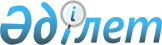 Бәйдібек ауданында бөлшек салықтың арнаулы салық режимін қолдану кезінде салық мөлшерлемесінің мөлшерін төмендету туралыТүркістан облысы Бәйдібек аудандық мәслихатының 2024 жылғы 20 наурыздағы № 14/67 шешімі. Түркістан облысының Әділет департаментінде 2024 жылғы 20 наурызда № 6484-13 болып тіркелді
      ЗҚАИ-ның ескертпесі!
      Осы шешім 01.01.2024  бастап қолданысқа енгізіледі.
       "Салық және бюджетке төленетін басқа да міндетті төлемдер туралы" Қазақстан Республикасы Кодексінің (Салық кодексі) 696-3-бабының 5-тармағына сәйкес Бәйдібек аудандық мәслихаты ШЕШІМ ҚАБЫЛДАДЫ:
      1. Бәйдібек ауданында бөлшек салықтың арнаулы салық режимін қолдану кезінде төлем көзінен ұсталатын салықтарды қоспағанда, корпоративтік немесе жеке табыс салығының мөлшерлемесінің мөлшерін салық кезеңінде алынған (алынуға жататын) кірістер бойынша 4% - дан 2% - ға төмендетілсін.
      2. Осы шешім 2024 жылғы 1 қаңтардан бастап қолданысқа енгізіледі және ресми жариялануға тиіс.
					© 2012. Қазақстан Республикасы Әділет министрлігінің «Қазақстан Республикасының Заңнама және құқықтық ақпарат институты» ШЖҚ РМК
				
      Мәслихат төрағасының міндетін уақытша атқарушы

Б. Кенжебаев
